Program Dana otvorenih vrata 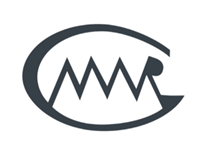 Gimnazije Matije Antuna Reljkovića30. travnja 2024. od 10 do 13 h10.00 h – pozdravne riječi ravnateljice Ivane Biljan, prof.10.15 h – prisjećanje na gimnazijske dane prof. dr. sc. Hrvoje Tkalčić10.45 h – radionice:Change my mind – Jasna Lovrić, prof.  Suche im DACH –  Mirna Pucelj, prof.Latinitas viva – Mihaela Mežnarić, prof.Hola, ¿que tal? – Petra Jelić, mag. edu.  Uvežimo glazbene dukate prijateljstva – Sandra Milovac, prof.Slika govori 1000 riječi – Mihaela Gelemanović Pracaić, prof.EPAS – I moj glas je bitan –Josipa Schweizer Matić, prof.  i Ines Glavaš, prof.  Europska unija: projekt Škola ambasador Europskoga parlamenta –Ines Glavaš, prof.   i Josipa Schweizer Matić, prof.Koliko poznaješ Hrvatsku? – Andreja Pranjić, prof.Znak po znak (radionica znakovnog jezika) –Josipa Schweizer Matić, prof.Projekt šafran – Katarina Tabak, prof.Klima se klima –Jasenka Krznarić Barić, prof.  i Vedrana Karakašić, prof.Izrada kreme za ruke – Vedrana Karakašić, prof.Mikrosvijet –Brigita Jurić-Katunić, prof.  i Vedrana Karakašić, prof.Želim biti liječnik - Brigita Jurić-Katunić, prof.Bez vode nema života - Brigita Jurić-Katunić, prof.Kemijska čarolija –Melita Barić Tominac, prof. i Maja Radić, prof.Kemija oko nas –Maja Došen, prof.  i Sanja Mužik, mag. edu.3D modeliranje i 3D ispis –Daniel Rakijašić, prof.Milijunaš –Ivana Lukanović, prof.Matematičke igre - Ivana Lukanović, prof.Matematičaru, ne ljuti se! - Ivana Lukanović, prof.Pantomatika –Snježana Lukač, prof.Crni Petar Matkić - Snježana Lukač, prof.Virtualni muzej Gimnazije A. M. Reljkovića Vinkovci – Jasenka Celić, prof.Više na Facebook: Gimanzija M. A. Reljkovića Vinkovci i https://gimnazijavk.hr/